       Study Plans for the Duration of Exchange @ PKU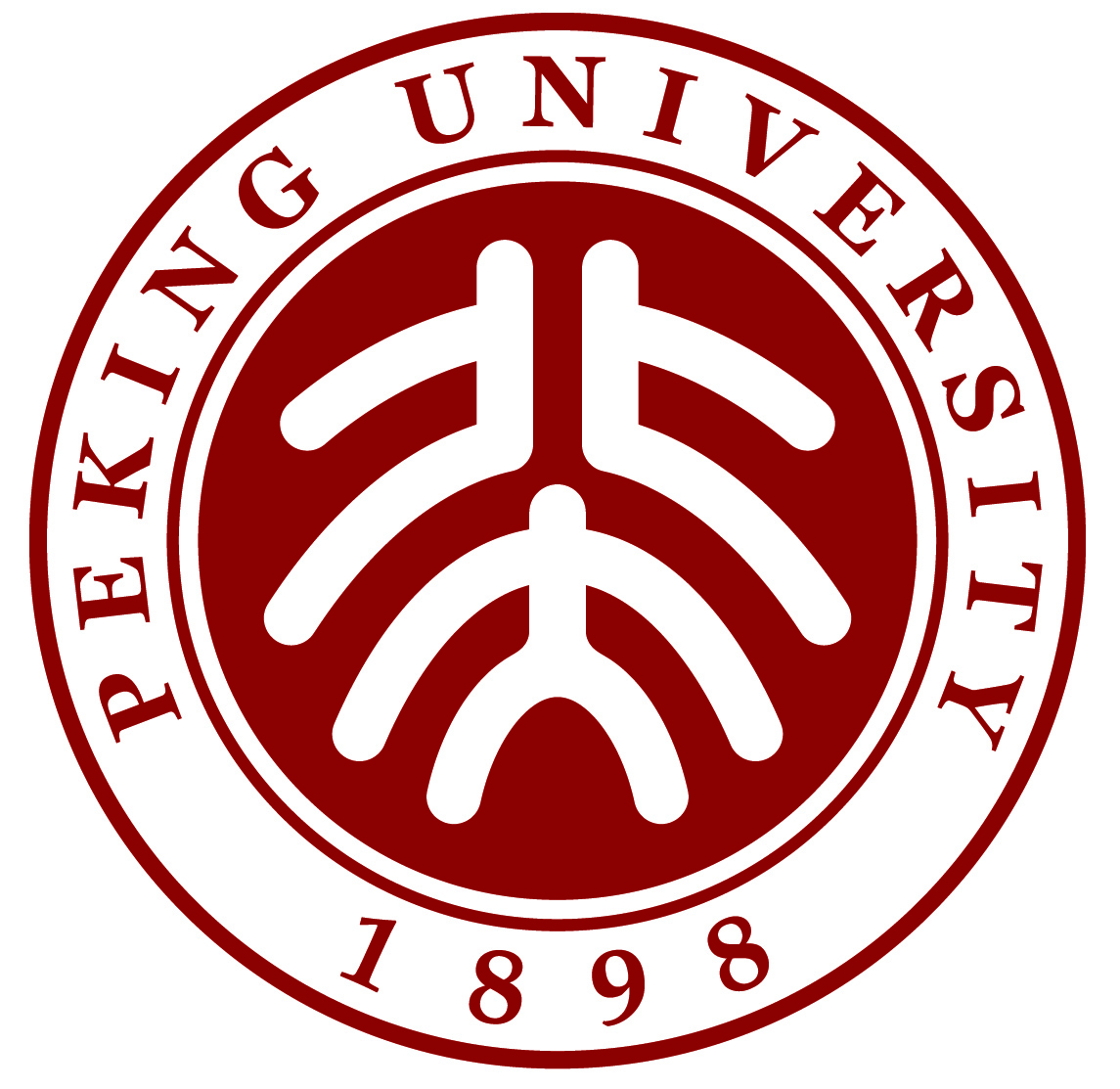  (For general visiting students ONLY)* Note: This study plan is designed for the incoming semester. If you will study at PKU for two semesters, please choose your plan of the first semester.Signature (1) of student: _______________Terms and ConditionsFor Chinese-taught courses, high-level Chinese Language proficiency is required.  Students who are native speakers or have a new HSK Level 6 certificate can take Chinese-taught courses at PKU departments/schools. Students who fail to provide HSK Level 6 scores SHOULD first test their Chinese proficiency on their own by trying PKU MOOC courses online at http://mooc.pku.edu.cn/mooc/ , and then make decision on their study plan.For English-taught courses, evidence of English language proficiency is not required to provide. Students who choose the 3rd option [i.e. studying subjects at other departments/schools (专业院系)] are NOT allowed to change to Chinese language learning upon registration.University-wide exchange students are allowed to take English-taught courses of no more than 6 credits each semester in total while studying Chinese.Students studying subjects are required to take courses of no less than 6 credits and no more than 20 credits each semester in total. Students studying Chinese at the School of Chinese as a Second Language must take a course load of 18 academic hours per week minimum.Students studying subjects normally take undergraduate courses university-wide (across departments). If Chinese-taught graduate courses are needed, they should get approval from the relevant department. English-taught courses of special Master programs (MBA, Master in International Relations, Master in Public Policy, LLM in Chinese Law, Yenching Academy, etc.) are NOT open to exchange students.Students studying subjects should obey the principle of resource priority. Degree-seeking students of Peking University have priority in selecting courses. Courses provided by special programs first meet the demands of their students. The departments/schools reserve the right of explanation and final decision.Students studying subjects may take one advanced elective Chinese language course (HSK Level 5-6) at SCSL only if there is space available. Elementary and intermediate elective Chinese language courses at SCSL are NOT open to students of other departments.Some courses are not offered every semester, and the courses that the student wants to read or needs to read may not be available for them.It is the responsibility of students to check and ensure that they have done course matching and the credits can be transferred back to their home university. I have read and understood the above terms. I agree with these terms for the duration of my exchange at PKU.______________________Signature (2) of studentDate: _________________Name:Home UniversityDuration of Exchange From__________(MM)___________(YYYY) to___________(MM)___________(YYYY)From__________(MM)___________(YYYY) to___________(MM)___________(YYYY)Chinese Language Proficiency:Reading: □native speaker □fairly (equivalent to HSK Level 6) □daily use (equivalent to HSK Level 2-5) □Beginner □NoneReading: □native speaker □fairly (equivalent to HSK Level 6) □daily use (equivalent to HSK Level 2-5) □Beginner □NoneChinese Language Proficiency:Speaking: □native speaker □fairly (equivalent to HSK Level 6) □daily use (equivalent to HSK Level 2-5) □Beginner □NoneSpeaking: □native speaker □fairly (equivalent to HSK Level 6) □daily use (equivalent to HSK Level 2-5) □Beginner □NoneChinese Language Proficiency:Writing: □native speaker □fairly (equivalent to HSK Level 6) □daily use (equivalent to HSK Level 2-5) □Beginner □NoneWriting: □native speaker □fairly (equivalent to HSK Level 6) □daily use (equivalent to HSK Level 2-5) □Beginner □NoneChinese Language Proficiency:Listening: □native speaker □fairly (equivalent to HSK Level 6) □daily use (equivalent to HSK Level 2-5) □Beginner □NoneListening: □native speaker □fairly (equivalent to HSK Level 6) □daily use (equivalent to HSK Level 2-5) □Beginner □NoneChinese Language Proficiency:Years of learning Chinese_______  yearsStudy Plan:(single choice)□(1) Only take Chinese language training courses. Please select “School of Chinese as a Second Language (对外汉语教育学院)” when completing the online application. □(2) Take mixture courses: Chinese language training courses (18-20 class hours/week) + English-taught subject courses (≤6 credits in total).Please select “School of Chinese as a Second Language (对外汉语教育学院)” when completing the online application.□(3) Give up Chinese language training courses and only take subject courses with Chinese students (Chinese-taught/English-taught)Please select “other departments/schools (专业院系)” when completing the online application.□(1) Only take Chinese language training courses. Please select “School of Chinese as a Second Language (对外汉语教育学院)” when completing the online application. □(2) Take mixture courses: Chinese language training courses (18-20 class hours/week) + English-taught subject courses (≤6 credits in total).Please select “School of Chinese as a Second Language (对外汉语教育学院)” when completing the online application.□(3) Give up Chinese language training courses and only take subject courses with Chinese students (Chinese-taught/English-taught)Please select “other departments/schools (专业院系)” when completing the online application.